Рабочий листРабочий лист(укажите ФИО, класс)(укажите ФИО, класс)(укажите ФИО, класс)(укажите ФИО, класс)(укажите ФИО, класс)(укажите ФИО, класс)(укажите ФИО, класс)(укажите ФИО, класс)(укажите ФИО, класс)(укажите ФИО, класс)Задание №1. Знакомство с ЦарицынымЗадание №1. Знакомство с ЦарицынымЗадание №1. Знакомство с ЦарицынымЗадание №1. Знакомство с ЦарицынымЗадание №1. Знакомство с ЦарицынымЗадание №1. Знакомство с ЦарицынымЗадание №1. Знакомство с ЦарицынымЗадание №1. Знакомство с ЦарицынымЗадание №1. Знакомство с ЦарицынымЗадание №1. Знакомство с ЦарицынымЗадание №1. Знакомство с ЦарицынымЗадание №1. Знакомство с Царицыным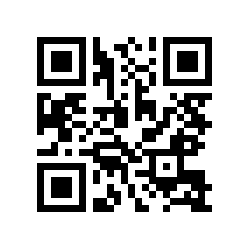 Познакомьтесь с различными эпохами местности, на которой сегодня расположен Музей-заповедник «Царицыно».Свидетельства об образе жизни людей, их повседневном быте и роде занятий были найдены в обширных культурных слоях при реставрации музея-заповедника в 2006 году.Познакомьтесь с различными эпохами местности, на которой сегодня расположен Музей-заповедник «Царицыно».Свидетельства об образе жизни людей, их повседневном быте и роде занятий были найдены в обширных культурных слоях при реставрации музея-заповедника в 2006 году.Познакомьтесь с различными эпохами местности, на которой сегодня расположен Музей-заповедник «Царицыно».Свидетельства об образе жизни людей, их повседневном быте и роде занятий были найдены в обширных культурных слоях при реставрации музея-заповедника в 2006 году.Познакомьтесь с различными эпохами местности, на которой сегодня расположен Музей-заповедник «Царицыно».Свидетельства об образе жизни людей, их повседневном быте и роде занятий были найдены в обширных культурных слоях при реставрации музея-заповедника в 2006 году.Познакомьтесь с различными эпохами местности, на которой сегодня расположен Музей-заповедник «Царицыно».Свидетельства об образе жизни людей, их повседневном быте и роде занятий были найдены в обширных культурных слоях при реставрации музея-заповедника в 2006 году.Познакомьтесь с различными эпохами местности, на которой сегодня расположен Музей-заповедник «Царицыно».Свидетельства об образе жизни людей, их повседневном быте и роде занятий были найдены в обширных культурных слоях при реставрации музея-заповедника в 2006 году.Познакомьтесь с различными эпохами местности, на которой сегодня расположен Музей-заповедник «Царицыно».Свидетельства об образе жизни людей, их повседневном быте и роде занятий были найдены в обширных культурных слоях при реставрации музея-заповедника в 2006 году.Познакомьтесь с различными эпохами местности, на которой сегодня расположен Музей-заповедник «Царицыно».Свидетельства об образе жизни людей, их повседневном быте и роде занятий были найдены в обширных культурных слоях при реставрации музея-заповедника в 2006 году.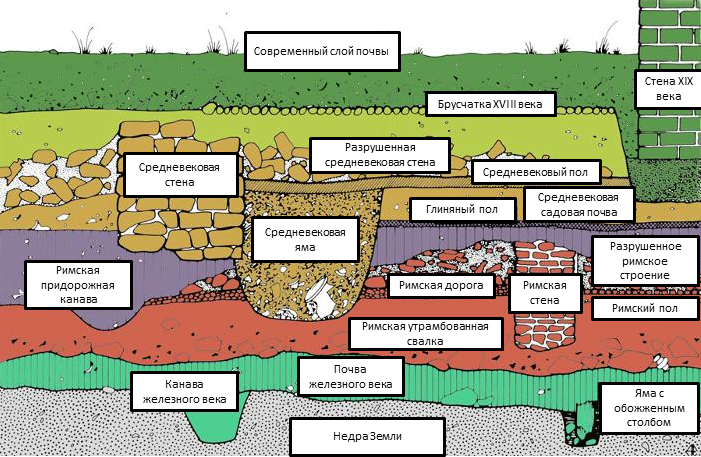 Рисунок 1. Схематическое обозначение расположения различных культурных слоёвРисунок 1. Схематическое обозначение расположения различных культурных слоёвРисунок 1. Схематическое обозначение расположения различных культурных слоёвРисунок 1. Схематическое обозначение расположения различных культурных слоёвРисунок 1. Схематическое обозначение расположения различных культурных слоёвРисунок 1. Схематическое обозначение расположения различных культурных слоёвРисунок 1. Схематическое обозначение расположения различных культурных слоёвРисунок 1. Схематическое обозначение расположения различных культурных слоёвРисунок 1. Схематическое обозначение расположения различных культурных слоёвРисунок 1. Схематическое обозначение расположения различных культурных слоёвРисунок 1. Схематическое обозначение расположения различных культурных слоёвРисунок 1. Схематическое обозначение расположения различных культурных слоёвКультурный слой – это слой земли, который образовался в течение определенного времени. В нем содержатся частицы предметов, когда-то произведенных человеком. Это могут быть остатки древних сооружений, строительный и хозяйственный мусор, зола, предметы быта и т.д.Деление исторического процесса на определенные периоды называется периодизацией.Культурный слой – это слой земли, который образовался в течение определенного времени. В нем содержатся частицы предметов, когда-то произведенных человеком. Это могут быть остатки древних сооружений, строительный и хозяйственный мусор, зола, предметы быта и т.д.Деление исторического процесса на определенные периоды называется периодизацией.Культурный слой – это слой земли, который образовался в течение определенного времени. В нем содержатся частицы предметов, когда-то произведенных человеком. Это могут быть остатки древних сооружений, строительный и хозяйственный мусор, зола, предметы быта и т.д.Деление исторического процесса на определенные периоды называется периодизацией.Культурный слой – это слой земли, который образовался в течение определенного времени. В нем содержатся частицы предметов, когда-то произведенных человеком. Это могут быть остатки древних сооружений, строительный и хозяйственный мусор, зола, предметы быта и т.д.Деление исторического процесса на определенные периоды называется периодизацией.Культурный слой – это слой земли, который образовался в течение определенного времени. В нем содержатся частицы предметов, когда-то произведенных человеком. Это могут быть остатки древних сооружений, строительный и хозяйственный мусор, зола, предметы быта и т.д.Деление исторического процесса на определенные периоды называется периодизацией.Культурный слой – это слой земли, который образовался в течение определенного времени. В нем содержатся частицы предметов, когда-то произведенных человеком. Это могут быть остатки древних сооружений, строительный и хозяйственный мусор, зола, предметы быта и т.д.Деление исторического процесса на определенные периоды называется периодизацией.Культурный слой – это слой земли, который образовался в течение определенного времени. В нем содержатся частицы предметов, когда-то произведенных человеком. Это могут быть остатки древних сооружений, строительный и хозяйственный мусор, зола, предметы быта и т.д.Деление исторического процесса на определенные периоды называется периодизацией.Культурный слой – это слой земли, который образовался в течение определенного времени. В нем содержатся частицы предметов, когда-то произведенных человеком. Это могут быть остатки древних сооружений, строительный и хозяйственный мусор, зола, предметы быта и т.д.Деление исторического процесса на определенные периоды называется периодизацией.Культурный слой – это слой земли, который образовался в течение определенного времени. В нем содержатся частицы предметов, когда-то произведенных человеком. Это могут быть остатки древних сооружений, строительный и хозяйственный мусор, зола, предметы быта и т.д.Деление исторического процесса на определенные периоды называется периодизацией.Культурный слой – это слой земли, который образовался в течение определенного времени. В нем содержатся частицы предметов, когда-то произведенных человеком. Это могут быть остатки древних сооружений, строительный и хозяйственный мусор, зола, предметы быта и т.д.Деление исторического процесса на определенные периоды называется периодизацией.Культурный слой – это слой земли, который образовался в течение определенного времени. В нем содержатся частицы предметов, когда-то произведенных человеком. Это могут быть остатки древних сооружений, строительный и хозяйственный мусор, зола, предметы быта и т.д.Деление исторического процесса на определенные периоды называется периодизацией.Культурный слой – это слой земли, который образовался в течение определенного времени. В нем содержатся частицы предметов, когда-то произведенных человеком. Это могут быть остатки древних сооружений, строительный и хозяйственный мусор, зола, предметы быта и т.д.Деление исторического процесса на определенные периоды называется периодизацией.Все части культурного слоя рассказывают нам оВсе части культурного слоя рассказывают нам оВсе части культурного слоя рассказывают нам оВсе части культурного слоя рассказывают нам оВсе части культурного слоя рассказывают нам оВсе части культурного слоя рассказывают нам оВсе части культурного слоя рассказывают нам опрошломпрошломпрошломпрошломпрошломЗадание №2. Что такое история?Задание №2. Что такое история?Задание №2. Что такое история?Задание №2. Что такое история?Задание №2. Что такое история?Задание №2. Что такое история?Задание №2. Что такое история?Задание №2. Что такое история?Задание №2. Что такое история?Задание №2. Что такое история?Задание №2. Что такое история?Задание №2. Что такое история?Запишите определение истории. Для справки воспользуйтесь литературой, обязательно укажите источники вашего определения в своем ответе.История это:Запишите определение истории. Для справки воспользуйтесь литературой, обязательно укажите источники вашего определения в своем ответе.История это:Запишите определение истории. Для справки воспользуйтесь литературой, обязательно укажите источники вашего определения в своем ответе.История это:Запишите определение истории. Для справки воспользуйтесь литературой, обязательно укажите источники вашего определения в своем ответе.История это:Запишите определение истории. Для справки воспользуйтесь литературой, обязательно укажите источники вашего определения в своем ответе.История это:Запишите определение истории. Для справки воспользуйтесь литературой, обязательно укажите источники вашего определения в своем ответе.История это:Запишите определение истории. Для справки воспользуйтесь литературой, обязательно укажите источники вашего определения в своем ответе.История это:Запишите определение истории. Для справки воспользуйтесь литературой, обязательно укажите источники вашего определения в своем ответе.История это:Запишите определение истории. Для справки воспользуйтесь литературой, обязательно укажите источники вашего определения в своем ответе.История это:Запишите определение истории. Для справки воспользуйтесь литературой, обязательно укажите источники вашего определения в своем ответе.История это:Запишите определение истории. Для справки воспользуйтесь литературой, обязательно укажите источники вашего определения в своем ответе.История это:Запишите определение истории. Для справки воспользуйтесь литературой, обязательно укажите источники вашего определения в своем ответе.История это:Наука, которая изучает, как была устроена жизнь и деятельность людей в прошлом.Наука, которая изучает, как была устроена жизнь и деятельность людей в прошлом.Наука, которая изучает, как была устроена жизнь и деятельность людей в прошлом.Наука, которая изучает, как была устроена жизнь и деятельность людей в прошлом.Наука, которая изучает, как была устроена жизнь и деятельность людей в прошлом.Наука, которая изучает, как была устроена жизнь и деятельность людей в прошлом.Наука, которая изучает, как была устроена жизнь и деятельность людей в прошлом.Наука, которая изучает, как была устроена жизнь и деятельность людей в прошлом.Наука, которая изучает, как была устроена жизнь и деятельность людей в прошлом.Наука, которая изучает, как была устроена жизнь и деятельность людей в прошлом.Наука, которая изучает, как была устроена жизнь и деятельность людей в прошлом.Наука, которая изучает, как была устроена жизнь и деятельность людей в прошлом.Изучите схему. Какая информация в ней содержится? Дополните её.Изучите схему. Какая информация в ней содержится? Дополните её.Изучите схему. Какая информация в ней содержится? Дополните её.Изучите схему. Какая информация в ней содержится? Дополните её.Изучите схему. Какая информация в ней содержится? Дополните её.Изучите схему. Какая информация в ней содержится? Дополните её.Изучите схему. Какая информация в ней содержится? Дополните её.Изучите схему. Какая информация в ней содержится? Дополните её.Изучите схему. Какая информация в ней содержится? Дополните её.Изучите схему. Какая информация в ней содержится? Дополните её.Изучите схему. Какая информация в ней содержится? Дополните её.Изучите схему. Какая информация в ней содержится? Дополните её.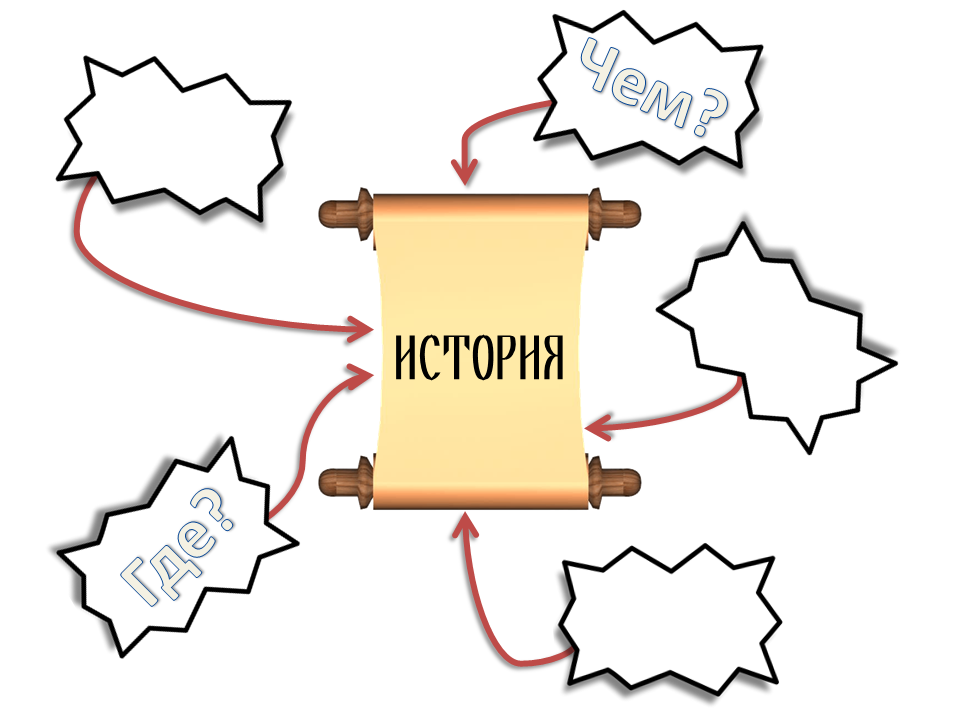 Кто?Кто?Что?Что?Что?Когда?Когда?Когда?Когда?Опишите содержание и смысл схемы в свободной форме:Опишите содержание и смысл схемы в свободной форме:Опишите содержание и смысл схемы в свободной форме:Опишите содержание и смысл схемы в свободной форме:Опишите содержание и смысл схемы в свободной форме:Опишите содержание и смысл схемы в свободной форме:Опишите содержание и смысл схемы в свободной форме:Опишите содержание и смысл схемы в свободной форме:Опишите содержание и смысл схемы в свободной форме:Опишите содержание и смысл схемы в свободной форме:Опишите содержание и смысл схемы в свободной форме:Опишите содержание и смысл схемы в свободной форме:Задание №3. Типы исторических источниковЗадание №3. Типы исторических источниковЗадание №3. Типы исторических источниковЗадание №3. Типы исторических источниковЗадание №3. Типы исторических источниковЗадание №3. Типы исторических источниковЗадание №3. Типы исторических источниковЗадание №3. Типы исторических источниковЗадание №3. Типы исторических источниковЗадание №3. Типы исторических источниковЗадание №3. Типы исторических источниковЗадание №3. Типы исторических источниковЖизнь людей в прошлом точно воссоздается учеными благодаря изучению найденных в культурных слоях предметов. Такие предметы называются вещественными историческими источниками.А какими ещё могут быть типы источников?Жизнь людей в прошлом точно воссоздается учеными благодаря изучению найденных в культурных слоях предметов. Такие предметы называются вещественными историческими источниками.А какими ещё могут быть типы источников?Жизнь людей в прошлом точно воссоздается учеными благодаря изучению найденных в культурных слоях предметов. Такие предметы называются вещественными историческими источниками.А какими ещё могут быть типы источников?Жизнь людей в прошлом точно воссоздается учеными благодаря изучению найденных в культурных слоях предметов. Такие предметы называются вещественными историческими источниками.А какими ещё могут быть типы источников?Жизнь людей в прошлом точно воссоздается учеными благодаря изучению найденных в культурных слоях предметов. Такие предметы называются вещественными историческими источниками.А какими ещё могут быть типы источников?Жизнь людей в прошлом точно воссоздается учеными благодаря изучению найденных в культурных слоях предметов. Такие предметы называются вещественными историческими источниками.А какими ещё могут быть типы источников?Жизнь людей в прошлом точно воссоздается учеными благодаря изучению найденных в культурных слоях предметов. Такие предметы называются вещественными историческими источниками.А какими ещё могут быть типы источников?Жизнь людей в прошлом точно воссоздается учеными благодаря изучению найденных в культурных слоях предметов. Такие предметы называются вещественными историческими источниками.А какими ещё могут быть типы источников?Жизнь людей в прошлом точно воссоздается учеными благодаря изучению найденных в культурных слоях предметов. Такие предметы называются вещественными историческими источниками.А какими ещё могут быть типы источников?Жизнь людей в прошлом точно воссоздается учеными благодаря изучению найденных в культурных слоях предметов. Такие предметы называются вещественными историческими источниками.А какими ещё могут быть типы источников?Жизнь людей в прошлом точно воссоздается учеными благодаря изучению найденных в культурных слоях предметов. Такие предметы называются вещественными историческими источниками.А какими ещё могут быть типы источников?Жизнь людей в прошлом точно воссоздается учеными благодаря изучению найденных в культурных слоях предметов. Такие предметы называются вещественными историческими источниками.А какими ещё могут быть типы источников?УстныеУстныеУстныеВещественныеВещественныеВещественныеВещественныеВещественныеВещественныеПисьменныеПисьменныеПисьменныеПодпишите каждый тип источников, показанных на рисунках:Подпишите каждый тип источников, показанных на рисунках:Подпишите каждый тип источников, показанных на рисунках:Подпишите каждый тип источников, показанных на рисунках:Подпишите каждый тип источников, показанных на рисунках:Подпишите каждый тип источников, показанных на рисунках:Подпишите каждый тип источников, показанных на рисунках:Подпишите каждый тип источников, показанных на рисунках:Подпишите каждый тип источников, показанных на рисунках:Подпишите каждый тип источников, показанных на рисунках:Подпишите каждый тип источников, показанных на рисунках:Подпишите каждый тип источников, показанных на рисунках: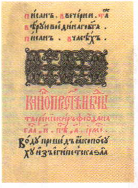 Страница древней книгиСтраница древней книгиСтраница древней книги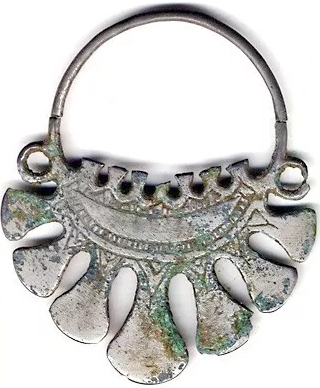 Украшение вятичейУкрашение вятичейУкрашение вятичейУкрашение вятичейУкрашение вятичейУкрашение вятичей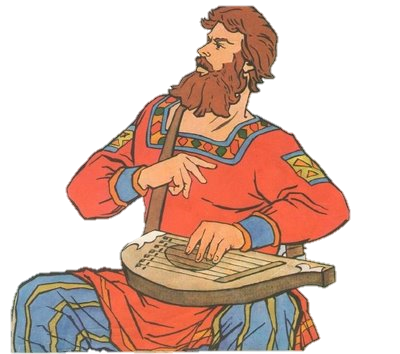 Рассказчик былинРассказчик былинРассказчик былинПисьменныйПисьменныйПисьменныйВещественныйВещественныйВещественныйВещественныйВещественныйВещественныйУстныйУстныйУстный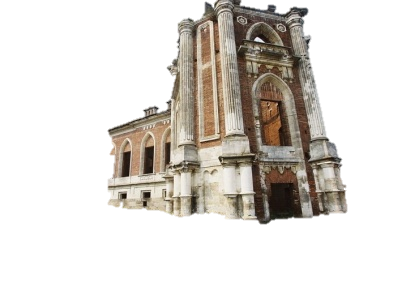 Руины дворцаРуины дворцаРуины дворца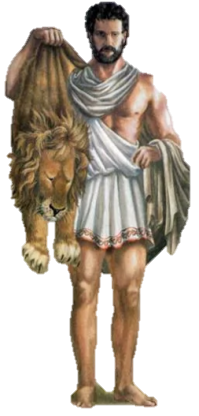 Миф о ГераклеМиф о ГераклеМиф о ГераклеМиф о ГераклеМиф о ГераклеМиф о Геракле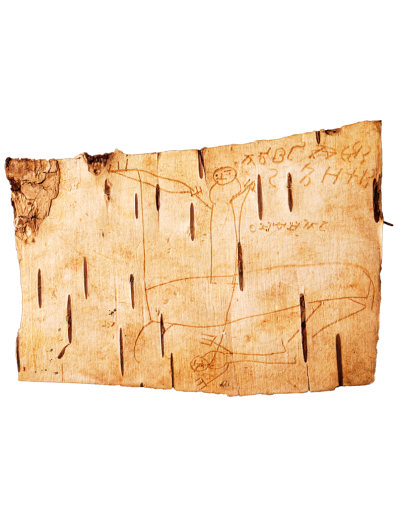 Берестяная грамотаБерестяная грамотаБерестяная грамотаВещественныйВещественныйВещественныйУстныйУстныйУстныйУстныйУстныйУстныйПисьменныйПисьменныйПисьменныйЗадание №4. Изучите мультфильмы об истории ЦарицынаЗадание №4. Изучите мультфильмы об истории ЦарицынаЗадание №4. Изучите мультфильмы об истории ЦарицынаЗадание №4. Изучите мультфильмы об истории ЦарицынаЗадание №4. Изучите мультфильмы об истории ЦарицынаЗадание №4. Изучите мультфильмы об истории ЦарицынаЗадание №4. Изучите мультфильмы об истории ЦарицынаЗадание №4. Изучите мультфильмы об истории ЦарицынаЗадание №4. Изучите мультфильмы об истории ЦарицынаЗадание №4. Изучите мультфильмы об истории ЦарицынаЗадание №4. Изучите мультфильмы об истории ЦарицынаЗадание №4. Изучите мультфильмы об истории ЦарицынаИсторик всегда задает вопросы: «Что произошло?» «Где произошло?» «Когда произошло?» Посмотрите мультфильмы и ответьте на эти вопросы.Историк всегда задает вопросы: «Что произошло?» «Где произошло?» «Когда произошло?» Посмотрите мультфильмы и ответьте на эти вопросы.Историк всегда задает вопросы: «Что произошло?» «Где произошло?» «Когда произошло?» Посмотрите мультфильмы и ответьте на эти вопросы.Историк всегда задает вопросы: «Что произошло?» «Где произошло?» «Когда произошло?» Посмотрите мультфильмы и ответьте на эти вопросы.Историк всегда задает вопросы: «Что произошло?» «Где произошло?» «Когда произошло?» Посмотрите мультфильмы и ответьте на эти вопросы.Историк всегда задает вопросы: «Что произошло?» «Где произошло?» «Когда произошло?» Посмотрите мультфильмы и ответьте на эти вопросы.Историк всегда задает вопросы: «Что произошло?» «Где произошло?» «Когда произошло?» Посмотрите мультфильмы и ответьте на эти вопросы.Историк всегда задает вопросы: «Что произошло?» «Где произошло?» «Когда произошло?» Посмотрите мультфильмы и ответьте на эти вопросы.Историк всегда задает вопросы: «Что произошло?» «Где произошло?» «Когда произошло?» Посмотрите мультфильмы и ответьте на эти вопросы.Историк всегда задает вопросы: «Что произошло?» «Где произошло?» «Когда произошло?» Посмотрите мультфильмы и ответьте на эти вопросы.Историк всегда задает вопросы: «Что произошло?» «Где произошло?» «Когда произошло?» Посмотрите мультфильмы и ответьте на эти вопросы.Историк всегда задает вопросы: «Что произошло?» «Где произошло?» «Когда произошло?» Посмотрите мультфильмы и ответьте на эти вопросы.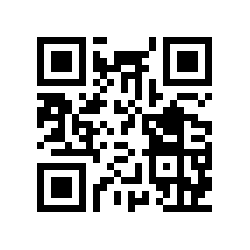 Видеоролик №1Видеоролик №1Видеоролик №1Видеоролик №1Видеоролик №1Видеоролик №1Видеоролик №1Видеоролик №1Видеоролик №1Видеоролик №1Видеоролик №1Видеоролик №1Время (дата):Время (дата):Время (дата):Время (дата):Кто участвовал (люди):Кто участвовал (люди):Кто участвовал (люди):Кто участвовал (люди):Название события:Название события:Название события:Название события:Место (название места):Место (название места):Место (название места):Место (название места):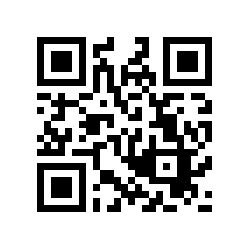 Видеоролик №2Видеоролик №2Видеоролик №2Видеоролик №2Видеоролик №2Видеоролик №2Видеоролик №2Видеоролик №2Видеоролик №2Видеоролик №2Видеоролик №2Видеоролик №2Время (дата):Время (дата):Время (дата):Время (дата):Кто участвовал (люди):Кто участвовал (люди):Кто участвовал (люди):Кто участвовал (люди):Название события:Название события:Название события:Название события:Место (название места):Место (название места):Место (название места):Место (название места):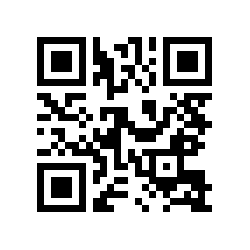 Видеоролик №3Видеоролик №3Время (дата):Кто участвовал (люди):Название события:Место (название места):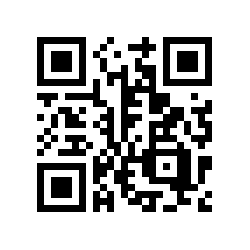 Видеоролик №4Видеоролик №4Время (дата):Кто участвовал (люди):Название события:Место (название места):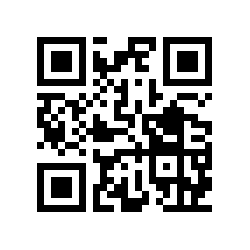 Видеоролик №5Видеоролик №5Время (дата):Кто участвовал (люди):Название события:Место (название места):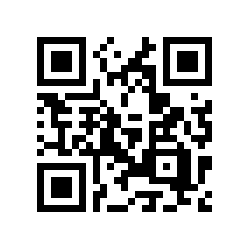 Видеоролик №6Видеоролик №6Время (дата):Кто участвовал (люди):Название события:Место (название места):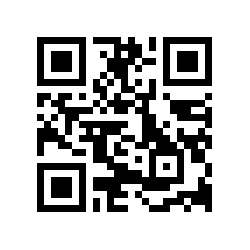 Видеоролик №7Видеоролик №7Время (дата):Кто участвовал (люди):Название события:Место (название места):Задание №5. Последовательность эпохОдин из старожилов парка Царицына – старинный дуб, которому 250 лет!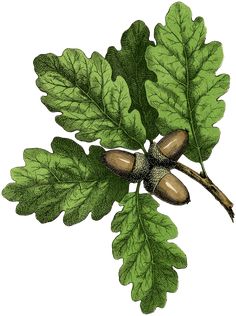 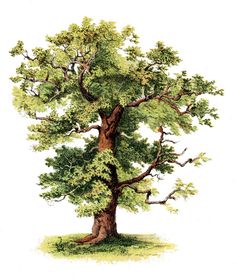 Расставьте цифрами в правильной последовательности перечисленные ниже временные периоды, рассказы о которых вы увидели в мультфильмах ранее. Отметьте «х» те из них, в которые уже мог расти старинный царицынский дуб.Задание №5. Последовательность эпохОдин из старожилов парка Царицына – старинный дуб, которому 250 лет!Расставьте цифрами в правильной последовательности перечисленные ниже временные периоды, рассказы о которых вы увидели в мультфильмах ранее. Отметьте «х» те из них, в которые уже мог расти старинный царицынский дуб.Задание №5. Последовательность эпохОдин из старожилов парка Царицына – старинный дуб, которому 250 лет!Расставьте цифрами в правильной последовательности перечисленные ниже временные периоды, рассказы о которых вы увидели в мультфильмах ранее. Отметьте «х» те из них, в которые уже мог расти старинный царицынский дуб.Задание №5. Последовательность эпохОдин из старожилов парка Царицына – старинный дуб, которому 250 лет!Расставьте цифрами в правильной последовательности перечисленные ниже временные периоды, рассказы о которых вы увидели в мультфильмах ранее. Отметьте «х» те из них, в которые уже мог расти старинный царицынский дуб.Задание №5. Последовательность эпохОдин из старожилов парка Царицына – старинный дуб, которому 250 лет!Расставьте цифрами в правильной последовательности перечисленные ниже временные периоды, рассказы о которых вы увидели в мультфильмах ранее. Отметьте «х» те из них, в которые уже мог расти старинный царицынский дуб.Задание №5. Последовательность эпохОдин из старожилов парка Царицына – старинный дуб, которому 250 лет!Расставьте цифрами в правильной последовательности перечисленные ниже временные периоды, рассказы о которых вы увидели в мультфильмах ранее. Отметьте «х» те из них, в которые уже мог расти старинный царицынский дуб.Задание №5. Последовательность эпохОдин из старожилов парка Царицына – старинный дуб, которому 250 лет!Расставьте цифрами в правильной последовательности перечисленные ниже временные периоды, рассказы о которых вы увидели в мультфильмах ранее. Отметьте «х» те из них, в которые уже мог расти старинный царицынский дуб.Задание №5. Последовательность эпохОдин из старожилов парка Царицына – старинный дуб, которому 250 лет!Расставьте цифрами в правильной последовательности перечисленные ниже временные периоды, рассказы о которых вы увидели в мультфильмах ранее. Отметьте «х» те из них, в которые уже мог расти старинный царицынский дуб.ПериодДачный периодВремя Стрешневых и ГолицыныхБронзовый векВремя КантемировСоветское время, посёлок ЛениноВремя Екатерины IIВремя вятичейПоследовательность6314752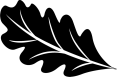 ххххЗадание №6. Понятие фактаЗадание №6. Понятие фактаЗадание №6. Понятие фактаЗадание №6. Понятие фактаЗапишите определение факта. Для справки воспользуйтесь литературой, обязательно укажите источники вашего определения в своем ответе.Факт это:Запишите определение факта. Для справки воспользуйтесь литературой, обязательно укажите источники вашего определения в своем ответе.Факт это:Запишите определение факта. Для справки воспользуйтесь литературой, обязательно укажите источники вашего определения в своем ответе.Факт это:Запишите определение факта. Для справки воспользуйтесь литературой, обязательно укажите источники вашего определения в своем ответе.Факт это:Реально свершившееся событие или результат, истина, правда, подтвержденная надежным источником.Реально свершившееся событие или результат, истина, правда, подтвержденная надежным источником.Реально свершившееся событие или результат, истина, правда, подтвержденная надежным источником.Реально свершившееся событие или результат, истина, правда, подтвержденная надежным источником.Используя видеоматериалы Задания №1 и Задания №4, подтвердите или опровергните следующие утверждения. Отметьте «х», что из перечисленного является фактами. Используя видеоматериалы Задания №1 и Задания №4, подтвердите или опровергните следующие утверждения. Отметьте «х», что из перечисленного является фактами. Используя видеоматериалы Задания №1 и Задания №4, подтвердите или опровергните следующие утверждения. Отметьте «х», что из перечисленного является фактами. Используя видеоматериалы Задания №1 и Задания №4, подтвердите или опровергните следующие утверждения. Отметьте «х», что из перечисленного является фактами. ФактВ Царицыне были коммунальные квартиры, в них жили простые люди.В Царицыне были коммунальные квартиры, в них жили простые люди.В Царицыне были коммунальные квартиры, в них жили простые люди.хИмператрица Екатерина II жила во дворце в Царицыне.Императрица Екатерина II жила во дворце в Царицыне.Императрица Екатерина II жила во дворце в Царицыне.Царицынский парк был открыт для посещения в XVIII веке.Царицынский парк был открыт для посещения в XVIII веке.Царицынский парк был открыт для посещения в XVIII веке.хОдно из прошлых названий Царицына – Ленино.Одно из прошлых названий Царицына – Ленино.Одно из прошлых названий Царицына – Ленино.х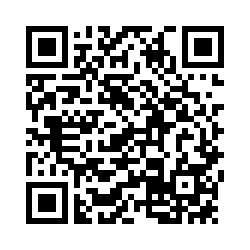 Используя материалы царицынской онлайн-энциклопедии, выпишите по одному историческому факту из жизни Царицына.Не забудьте указать источник факта в виде гиперссылки на страницу энциклопедии!Используя материалы царицынской онлайн-энциклопедии, выпишите по одному историческому факту из жизни Царицына.Не забудьте указать источник факта в виде гиперссылки на страницу энциклопедии!Используя материалы царицынской онлайн-энциклопедии, выпишите по одному историческому факту из жизни Царицына.Не забудьте указать источник факта в виде гиперссылки на страницу энциклопедии!Как вы думаете, на каких исторических источниках могут быть основаны материалы мультфильмов о Царицыне? Перечислите их.Как вы думаете, на каких исторических источниках могут быть основаны материалы мультфильмов о Царицыне? Перечислите их.Как вы думаете, на каких исторических источниках могут быть основаны материалы мультфильмов о Царицыне? Перечислите их.Как вы думаете, на каких исторических источниках могут быть основаны материалы мультфильмов о Царицыне? Перечислите их.Тип источникаНазвание источникаНазвание источникаНазвание источникаОтметьте «х» правильное утверждение о том, почему людям так важны музеи, библиотеки и архивы с точки зрения истории. Вы можете дописать свой вариант ответа.Отметьте «х» правильное утверждение о том, почему людям так важны музеи, библиотеки и архивы с точки зрения истории. Вы можете дописать свой вариант ответа.Отметьте «х» правильное утверждение о том, почему людям так важны музеи, библиотеки и архивы с точки зрения истории. Вы можете дописать свой вариант ответа.Отметьте «х» правильное утверждение о том, почему людям так важны музеи, библиотеки и архивы с точки зрения истории. Вы можете дописать свой вариант ответа.В них просторно и комфортно, люди могут хорошо отдохнуть.В них просторно и комфортно, люди могут хорошо отдохнуть.В них просторно и комфортно, люди могут хорошо отдохнуть.Там есть книги, картины, скульптуры, все это очень красиво.Там есть книги, картины, скульптуры, все это очень красиво.Там есть книги, картины, скульптуры, все это очень красиво.Там можно найти источники достоверной информации.Там можно найти источники достоверной информации.Там можно найти источники достоверной информации.хСвой вариант ответа:Свой вариант ответа:Свой вариант ответа:Свой вариант ответа: